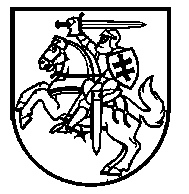 Lietuvos Respublikos VyriausybėnutarimasDĖL LIETUVOS RESPUBLIKOS VYRIAUSYBĖS 2002 M. BIRŽELIO 4 D. NUTARIMO NR. 821 „DĖL AKCIZŲ ĮSTATYMO NUOSTATŲ ĮGYVENDINIMO“ PAKEITIMO2021 m. gruodžio 29 d.Nr. 1158VilniusLietuvos Respublikos Vyriausybė n u t a r i a:1. Pakeisti Lietuvos Respublikos Vyriausybės 2002 m. birželio 4 d. nutarimą Nr. 821 „Dėl Akcizų įstatymo nuostatų įgyvendinimo“:1.1. Pakeisti preambulę ir ją išdėstyti taip:„Vadovaudamasi Lietuvos Respublikos akcizų įstatymo 4 straipsnio 4 dalimi, 6 straipsnio 1 dalimi, 7 straipsnio 2 dalimi, 8 straipsnio 2 dalimi, 9 straipsnio 1 dalies 2 punktu, 16 straipsnio 5 dalies 2 punktu ir 7 dalimi, 18 straipsnio 2 ir 3 dalimis, 23 straipsnio 2 dalimi, 43 straipsnio 2 dalimi, 61 straipsnio 1 dalies 2 punktu, 66 straipsnio 2 dalimi ir 70 straipsnio 1 dalies 5 punktu, Lietuvos Respublikos Vyriausybė nutaria:“.1.2. Papildyti 1.14 papunkčiu:„1.14. Akcizų lengvatos taikymo mažųjų alaus daryklų alui tvarkos aprašą.“1.3. Pakeisti nurodytu nutarimu patvirtintą Akcizais apmokestinamų prekių sandėlio savininko prievolių įvykdymo užtikrinimo sumos ir piniginio užstato dydžio apskaičiavimo ir tikslinimo tvarkos aprašą ir 2 punktą išdėstyti taip:„2. Šiame apraše vartojamos sąvokos suprantamos taip, kaip jos apibrėžtos Lietuvos Respublikos akcizų įstatyme ir Lietuvos Respublikos mokesčių administravimo įstatyme.“2. Nustatyti, kad šis nutarimas įsigalioja 2022 m. sausio 1 d.Ministrė Pirmininkė	Ingrida ŠimonytėFinansų ministrė	Gintarė SkaistėPatvirtintaLietuvos Respublikos Vyriausybės 2002 m. birželio 4 d. nutarimu Nr. 821(Lietuvos Respublikos Vyriausybės2021 m.  gruodžio 29  d. nutarimo Nr. 1158redakcija)AKCIZŲ LENGVATOS TAIKYMO MAŽŲJŲ ALAUS DARYKLŲ ALUI TVARKOS APRAŠASI SKYRIUSBENDROSIOS NUOSTATOS1. Akcizų lengvatos taikymo mažųjų alaus daryklų alui tvarkos apraše (toliau – Tvarkos aprašas) reglamentuojama Lietuvos Respublikos akcizų įstatymo 23 straipsnio 2 dalyje nurodytos akcizų lengvatos (toliau – akcizų lengvata) taikymo mažųjų alaus daryklų, atitinkančių Akcizų įstatymo 23 straipsnio 2 dalyje nurodytus reikalavimus, realizuotam alui tvarka.2. Teisiškai ir ekonomiškai nepriklausančia nuo bet kurios kitos alų gaminančios įmonės laikoma mažoji alaus darykla, kuri su kitomis alų gaminančiomis įmonėmis nepriklauso susijusių ūkio subjektų grupei pagal Lietuvos Respublikos konkurencijos įstatymo 3 straipsnio 18 dalyje nustatytus kriterijus, išskyrus atvejus, kai tokių susijusių alų gaminančių įmonių kartu per kalendorinius metus pagaminto alaus kiekis neviršija 80 tūkst. hektolitrų.3. Tvarkos apraše vartojamos sąvokos suprantamos taip, kaip jos apibrėžtos Akcizų įstatyme ir Lietuvos Respublikos mokesčių administravimo įstatyme.II SKYRIUSAKCIZŲ LENGVATOS TAIKYMAS LIETUVOS RESPUBLIKOJE ĮREGISTRUOTŲ MAŽŲJŲ ALAUS DARYKLŲ ALUI4. Mažoji alaus darykla, per kalendorinius metus numatanti pagaminti ne daugiau kaip 80 tūkst. hektolitrų alaus ir pageidaujanti, kad 10 tūkst. hektolitrų jos per einamuosius kalendorinius metus realizuoto alaus būtų taikoma akcizų lengvata, vietos mokesčių administratoriui, kurio veiklos teritorijoje yra ši darykla (toliau – mokesčių administratorius), pateikia laisvos formos prašymą dėl akcizų lengvatos taikymo mažosios alaus daryklos alui (toliau – prašymas), kuriame nurodo, kiek alaus numato pagaminti per einamuosius kalendorinius metus. Prašymas teikiamas ir nagrinėjamas centrinio mokesčių administratoriaus nustatyta tvarka ir terminais.5. Mažoji alaus darykla, pateikusi prašymą, įgyja teisę taikyti akcizų lengvatą savo pagamintiems pirmiesiems po prašymo pateikimo dienos per einamuosius kalendorinius metus iš mažosios alaus daryklos įsteigto akcizais apmokestinamų prekių sandėlio panaikinus akcizų mokėjimo laikino atidėjimo režimą išgabentiems 10 tūkst. hektolitrų alaus.6. Jeigu Tvarkos aprašo 4 punkte nurodyta mažoji alaus darykla, pateikusi prašymą, per kalendorinius metus faktiškai pagamina daugiau nei 80 tūkst. hektolitrų alaus, ji turi perskaičiuoti akcizus, taikydama visam tais kalendoriniais metais realizuotam alui Akcizų įstatymo 23 straipsnio 1 dalyje nustatytą alaus akcizų tarifą. Akcizų skirtumas sumokamas iki kalendorinių metų, einančių po kalendorinių metų, už kuriuos buvo pateiktas prašymas, sausio 30 dienos.III SKYRIUSAKCIZŲ LENGVATOS TAIKYMAS LIETUVOS RESPUBLIKOJE ĮREGISTRUOTŲ NAUJŲ MAŽŲJŲ ALAUS DARYKLŲ ALUI7. Mažoji alaus darykla, pradėjusi gaminti alų einamaisiais kalendoriniais metais, prašyme nurodo, kiek alaus numato pagaminti iki einamųjų kalendorinių metų pabaigos, taip pat santykinį metinį alaus kiekį, kuris apskaičiuojamas dalijant prašyme nurodytą numatomą iki metų pabaigos pagaminti alaus kiekį iš mėnesių, kuriais tais metais numatoma gaminti alų, skaičiaus (įskaitant tą mėnesį, kurį pradėta alaus gamyba) ir dauginant iš 12. Prašymas gali būti pateikiamas tik tuo atveju, jeigu šiuo būdu apskaičiuotas tokios mažosios alaus daryklos santykinis metinis alaus kiekis neviršija 80 tūkst. hektolitrų.8. Jeigu Tvarkos aprašo 7 punkte nurodyta mažoji alaus darykla, pateikusi prašymą iki kalendorinių metų, kuriais ji pradėjo alaus gamybą, pabaigos faktiškai pagamina alaus tiek, kad Tvarkos aprašo 7 punkte nurodytu būdu apskaičiavus santykinį metinį alaus kiekį gautas skaičius viršija 80 tūkst. hektolitrų, ji turi perskaičiuoti akcizus, taikydama visam tais kalendoriniais metais realizuotam alui Akcizų įstatymo 23 straipsnio 1 dalyje nustatytą alaus akcizų tarifą. Akcizų skirtumas sumokamas iki kalendorinių metų, einančių po kalendorinių metų, už kuriuos buvo pateiktas prašymas, sausio 30 dienos.IV SKYRIUSAKCIZŲ LENGVATOS TAIKYMAS ATGABENTAM Į LIETUVOS RESPUBLIKĄ IŠ KITŲ EUROPOS SĄJUNGOS VALSTYBIŲ NARIŲ KITOSE EUROPOS SĄJUNGOS VALSTYBĖSE NARĖSE ĮREGISTRUOTŲ MAŽŲJŲ ALAUS DARYKLŲ ALUI9. Akcizų lengvata taikoma pirmiesiems 10 tūkst. hektolitrų per kalendorinius metus atgabento į Lietuvos Respubliką iš kitų Europos Sąjungos valstybių narių mažųjų alaus daryklų, atitinkančių Akcizų įstatymo 23 straipsnio 2 dalies reikalavimus ir Tvarkos apraše nustatytus kriterijus, pagaminto alaus.10. Asmuo (išskyrus Lietuvos Respublikos akcizais apmokestinamų prekių sandėlio savininką ir asmenį, į Lietuvos Respublikos akcizais apmokestinamų prekių sandėlį atgabenantį alų), pageidaujantis, kad jo atgabentam į Lietuvos Respubliką iš kitos Europos Sąjungos valstybės narės mažosios alaus daryklos pagamintam alui būtų taikomas 50 procentų sumažintas akcizų tarifas, alaus atgabenimo į Lietuvos Respubliką dieną privalo kreiptis į mokesčių administratorių dėl galimybės jo atgabentam alui taikyti akcizų lengvatą. Lietuvos Respublikos akcizais apmokestinamų prekių sandėlio savininkas arba asmuo, į Lietuvos Respublikos akcizais apmokestinamų prekių sandėlį atgabenantis alų, į mokesčių administratorių privalo kreiptis alaus išgabenimo iš Lietuvos Respublikos akcizais apmokestinamų prekių sandėlio dieną. Šiame punkte nurodyti asmenys mokesčių administratoriui turi pateikti 2021 m. gruodžio 17 d. Komisijos įgyvendinimo reglamento (ES) 2021/2266, kuriuo nustatomos Tarybos direktyvos 92/83/EEB taikymo taisyklės dėl nepriklausomų smulkiųjų alkoholinių gėrimų gamintojų patvirtinimo ir pasitvirtinimo akcizų taikymo tikslais, priede nustatytos formos pažymėjimą, kuriuo patvirtinama Europos Sąjungos valstybės narės mažosios alaus daryklos bendra metinės produkcijos apimtis ir atitiktis 1992 m. spalio 19 d. Tarybos direktyvos 92/83/EEB dėl akcizų už alkoholį ir alkoholinius gėrimus struktūrų suderinimo 4 straipsnio 2 dalyje nustatytiems kriterijams. Nuoroda į šį pažymėjimą turi būti pateikta akcizais apmokestinamų prekių vežimo dokumente arba supaprastintame akcizais apmokestinamų prekių vežimo dokumente.11. Mokesčių administratorius centrinio mokesčių administratoriaus nustatyta tvarka ir terminais nustato, koks Europos Sąjungos valstybės narės mažosios alaus daryklos pagaminto alaus kiekis einamaisiais kalendoriniais metais jau atgabentas į Lietuvos Respubliką, ir pateikia asmeniui, kuris kreipėsi į mokesčių administratorių, informaciją apie galimybę taikyti akcizų lengvatą jo atgabentam alui (nurodydamas konkretų šio alaus kiekį). 12. Jeigu Europos Sąjungos valstybės narės mažosios alaus daryklos, kurios alus į Lietuvos Respubliką iš kitos Europos Sąjungos valstybės narės atgabentas taikant akcizų lengvatą, faktiškai per kalendorinius metus pagamintas alaus kiekis viršija 80 tūkst. hektolitrų, asmuo, atgabenęs į Lietuvos Respubliką iš kitos Europos Sąjungos valstybės narės mažosios alaus daryklos pagamintą alų ir pritaikęs akcizų lengvatą, turi perskaičiuoti akcizus, taikydamas visam tais kalendoriniais metais atgabentam alui Akcizų įstatymo 23 straipsnio 1 dalyje nustatytą alaus akcizų tarifą. Akcizų skirtumas sumokamas iki kalendorinių metų, einančių po kalendorinių metų, kuriais alus buvo atgabentas, sausio 30 dienos.13. Jeigu dėl akcizų lengvatos taikymo tos pačios Europos Sąjungos valstybės narės mažosios alaus daryklos pagamintam alui kreipiasi keli asmenys, akcizų lengvata gali būti taikoma tik pirmiesiems 10 tūkst. hektolitrų per kalendorinius metus atgabento į Lietuvos Respubliką iš kitos Europos Sąjungos valstybės narės (jeigu Europos Sąjungos valstybės narės mažosios alaus daryklos alus buvo atgabentas į Lietuvos Respublikos akcizais apmokestinamų prekių sandėlį, – išgabento iš Lietuvos Respublikos akcizais apmokestinamų prekių sandėlio) šios Europos Sąjungos valstybės narės mažosios alaus daryklos pagaminto alaus. Tokiu atveju akcizų lengvata taikoma to asmens ar tų asmenų (jeigu pirmuosius 10 tūkst. hektolitrų alaus atgabeno į Lietuvos Respubliką iš kitos Europos Sąjungos valstybės narės ar atitinkamai išgabeno iš Lietuvos Respublikos akcizais apmokestinamų prekių sandėlio keli asmenys dalimis), kuris (kurie) anksčiausiai atgabeno į Lietuvos Respubliką iš kitos Europos Sąjungos valstybės narės arba atitinkamai išgabeno iš Lietuvos Respublikos akcizais apmokestinamų prekių sandėlio 10 tūkst. hektolitrų Europos Sąjungos valstybės narės mažosios alaus daryklos pagaminto alaus (ar nurodyto kiekio dalį), atgabentam į Lietuvos Respubliką arba atitinkamai išgabentam iš Lietuvos Respublikos akcizais apmokestinamų prekių sandėlio alui. Jeigu į mokesčių administratorių tą pačią dieną dėl akcizų lengvatos taikymo tos pačios Europos Sąjungos valstybės narės mažosios alaus daryklos pagamintam alui kreipiasi keli asmenys, centrinio mokesčių administratoriaus nustatyta tvarka alaus kiekiai skirtingiems asmenims paskirstomi proporcingai.14. Jeigu asmuo atgabena į Lietuvos Respubliką iš kitos Europos Sąjungos valstybės narės kelių Europos Sąjungos valstybių narių mažųjų alaus daryklų alų, akcizų lengvata pagal Tvarkos aprašą gali būti taikoma kiekvienos Europos Sąjungos valstybės narės mažosios alaus daryklos pagamintam ir atgabentam į Lietuvos Respubliką iš kitos Europos Sąjungos valstybės narės alui.V SKYRIUSAKCIZŲ LENGVATOS TAIKYMAS LIETUVOS RESPUBLIKOJE IMPORTUOTAM UŽSIENIO VALSTYBĖSE ĮREGISTRUOTŲ MAŽŲJŲ ALAUS DARYKLŲ ALUI15. Akcizų lengvata kalendoriniais metais Lietuvos Respublikoje importuotam užsienio valstybių mažųjų alaus daryklų pagamintam alui gali būti pritaikyta tik kalendoriniams metams pasibaigus.16. Akcizų lengvata taikoma pirmiesiems 10 tūkst. hektolitrų per kalendorinius metus Lietuvos Respublikoje importuoto užsienio valstybės mažosios alaus daryklos alaus.17. Asmuo, Lietuvos Respublikoje importavęs užsienio valstybės mažosios alaus daryklos pagamintą alų, turi teisę, kalendoriniams metams pasibaigus, iki kitų metų gegužės 1 dienos kreiptis į teritorinę muitinę, kurios veiklos teritorijoje registruotas importuotojas (toliau – teritorinė muitinė), prašydamas perskaičiuoti akcizus pirmiesiems 10 tūkst. hektolitrų Lietuvos Respublikoje importuoto šios užsienio valstybės mažosios alaus daryklos alaus.18. Kartu su asmens, Lietuvos Respublikoje importavusio užsienio valstybės mažosios alaus daryklos pagamintą alų, prašymu, nurodytu Tvarkos aprašo 17 punkte, teritorinei muitinei pateikiami duomenys apie tai, kiek alaus užsienio valstybės mažoji alaus darykla pagamino per praėjusius kalendorinius metus, taip pat dokumentai, kuriais patvirtinama, kad ši užsienio valstybės mažoji alaus darykla atitinka Akcizų įstatymo 23 straipsnio 2 dalies reikalavimus ir Tvarkos apraše nustatytus kriterijus. Visi kartu su prašymu pateikiami dokumentai turi būti patvirtinti tos užsienio valstybės, kurioje įregistruota užsienio valstybės mažoji alaus darykla, užsienio valstybių mokesčių administracijos (kompetentingos institucijos), taip pat turi būti pateikti patvirtinti šių dokumentų vertimai į lietuvių kalbą. Pateikiamuose dokumentuose turi būti nurodyta, kada užsienio valstybės mažoji alaus darykla pradėjo alaus gamybą. Jeigu alaus gamyba pradėta tais kalendoriniais metais, kuriais Lietuvos Respublikoje importuotam alui asmuo pageidauja perskaičiuoti akcizus, prašymas gali būti pateiktas tik tuo atveju, jeigu Tvarkos aprašo 7 punkte nurodytu būdu apskaičiuotas santykinis metinis alaus kiekis neviršija 80 tūkst. hektolitrų.19. Teritorinė muitinė gautą asmens prašymą ir kartu su juo pateiktus dokumentus išnagrinėja Muitinės departamento prie Lietuvos Respublikos finansų ministerijos generalinio direktoriaus nustatyta tvarka. Jeigu pagal pateiktus dokumentus užsienio valstybės mažoji alaus darykla atitinka Akcizų įstatymo 23 straipsnio 2 dalies reikalavimus ir Tvarkos apraše nustatytus kriterijus, perskaičiuojami akcizai už pirmuosius 10 tūkst. hektolitrų per kalendorinius metus Lietuvos Respublikoje importuoto šios užsienio valstybės mažosios alaus daryklos alaus. Akcizų skirtumas grąžinamas Akcizų įstatymo 20 straipsnio 2 dalyje nustatyta tvarka.20. Jeigu prašymą perskaičiuoti akcizus už tos pačios užsienio valstybės mažosios alaus daryklos alų pateikė keli asmenys, akcizų lengvata gali būti taikoma tik pirmiesiems 10 tūkst. hektolitrų per kalendorinius metus Lietuvos Respublikoje importuoto šios užsienio valstybės mažosios alaus daryklos alaus. Tokiu atveju perskaičiuojami akcizai, sumokėti to asmens ar tų asmenų (jeigu pirmuosius 10 tūkst. hektolitrų alaus importavo keli asmenys dalimis), kuris (kurie) anksčiausiai įformino išleidimo į laisvą apyvartą muitinės procedūrą (procedūras) 10 tūkst. hektolitrų užsienio valstybės mažosios alaus daryklos alaus (ar nurodyto kiekio dalį).21. Jeigu asmuo importuoja kelių užsienio valstybių mažųjų alaus daryklų alų, akcizų lengvata pagal Tvarkos aprašą gali būti pritaikyta kiekvienos užsienio valstybės mažosios alaus daryklos pagamintam ir Lietuvos Respublikoje importuotam alui._________________